Synthesis and characterization of potential impurities of Vigabatrin-An anti epileptic drugKishore Karumanchi,a, b* Senthil Kumar Natarajan,a Sunil Gadde,a Ramadas Chavakula,a Raghu Babu Korupolub and Kishore Babu BonigebEXPERIMENTAL SECTIONPreparation of 5-ethyl-2-pyrrolidinone (18)Ethyl magnesium bromide (2 M, 495 mL, 0.97 mol) was added to a solution of 16 (50 g, 0.39 mol) in THF (150 mL) at  -15 to -10°C potion wise over 1h under nitrogen atmosphere. The reaction mixture was warmed slowly to reflux and was stirred for 2 h under reflux. The reaction mixture was cooled to 0 °C and treated cautiously with the mixture of DM water (500 mL) and acetic acid (100 mL). The THF in the reaction mass was distilled out completely under reduced pressure and the aqueous layer was extracted with DCM (500 mL). The organic layer was separated and distilled out completely under reduced pressure to afford 18 as brown syrup. The pure product was obtained by distilling at 120-140 °C at 16 mm of pressure to afford 18 (26 g, 50%) as pale yellow oil. 1H NMR (500 MHz, CDCl3): 0.92 (t, 3H, J=7.75 Hz), 1.43-1.58 (m, 2H), 1.67-1.83 (m, 1H), 2.20-2.32 (m, 3H), 3.69 (m, 1H), 6.47 (s, 1H); 13C NMR (300 MHz, D2O): 8.96, 25.79, 28.43, 30.19, 56.62, 181.15; GCMS (m/z) 113; IR (KBr) 3223, 2966, 2933, 2878, 1693, 1462, 1353, 1177, 1131 cm-1.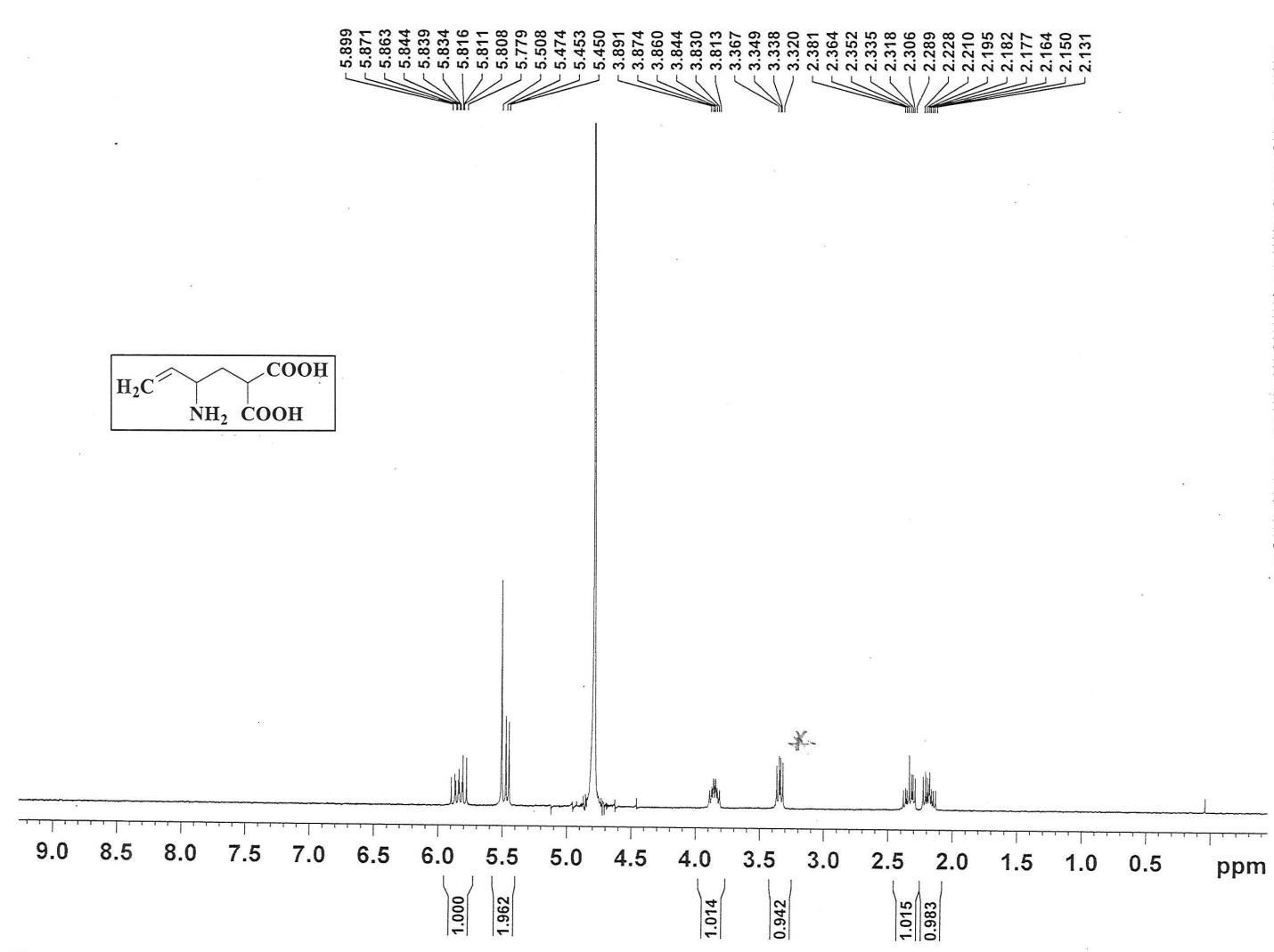 1H NMR spectrum of compound 2 in D2O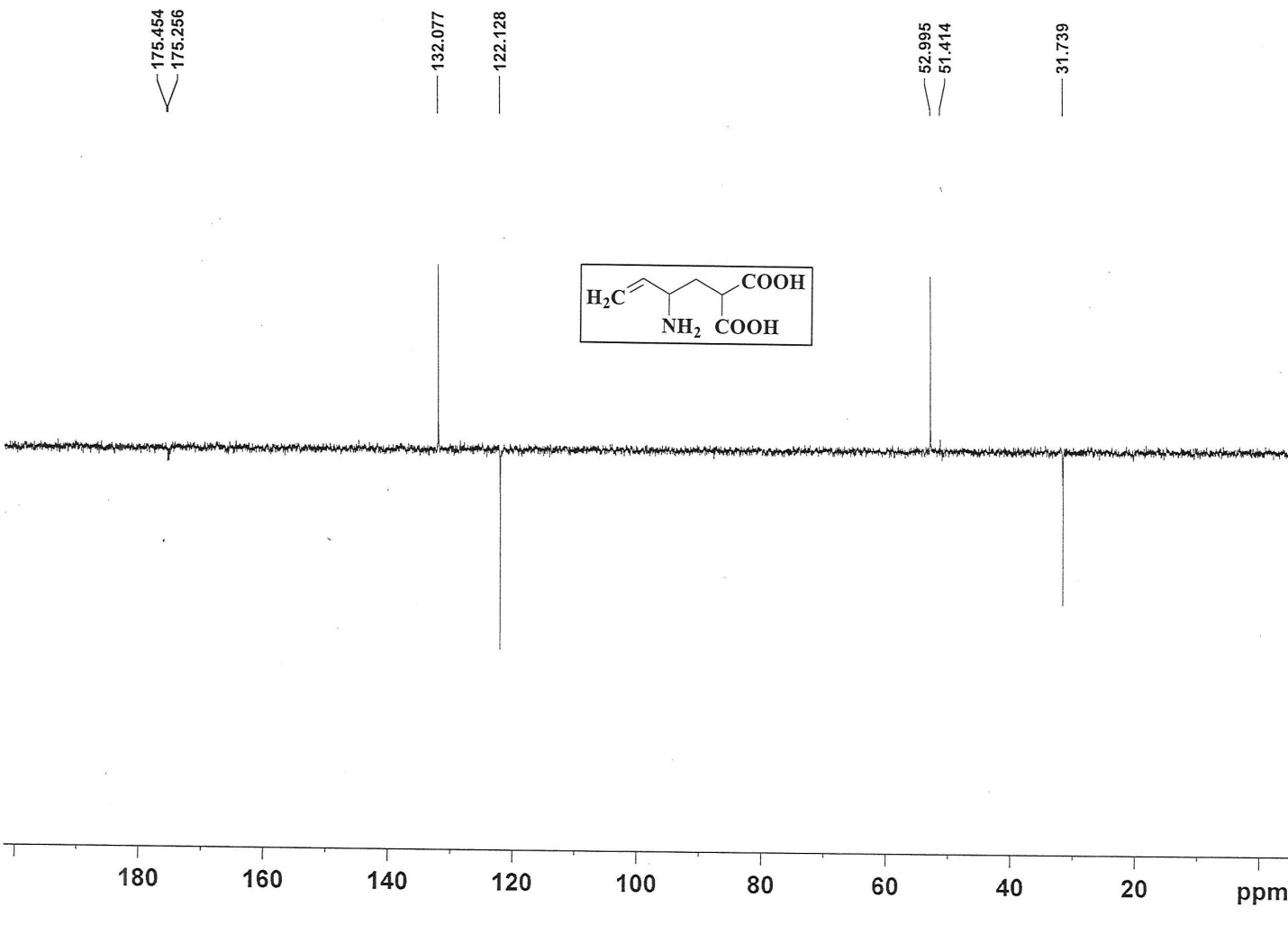 13C NMR spectrum of compound 2 in D2O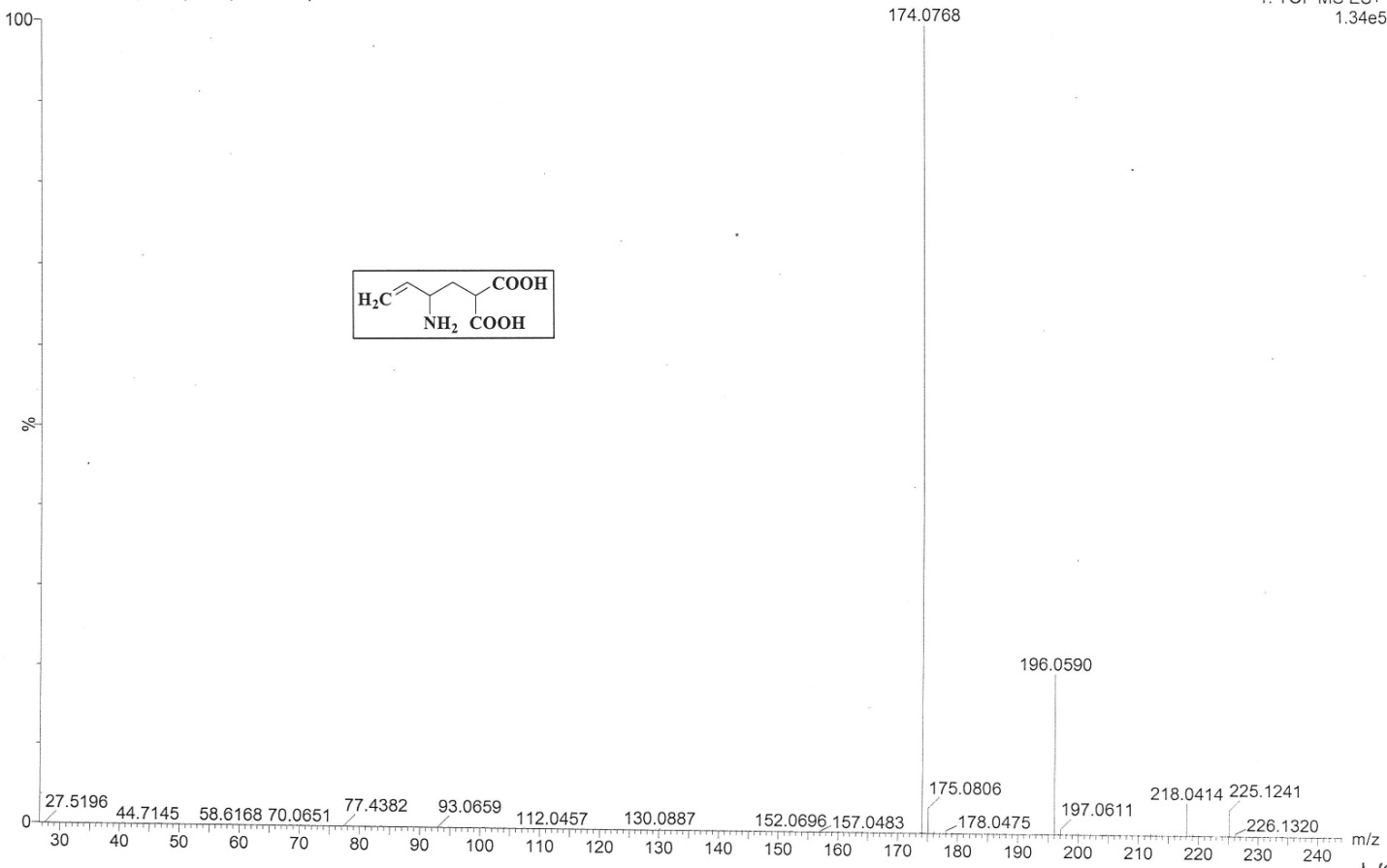 HRMS spectrum of compound 2 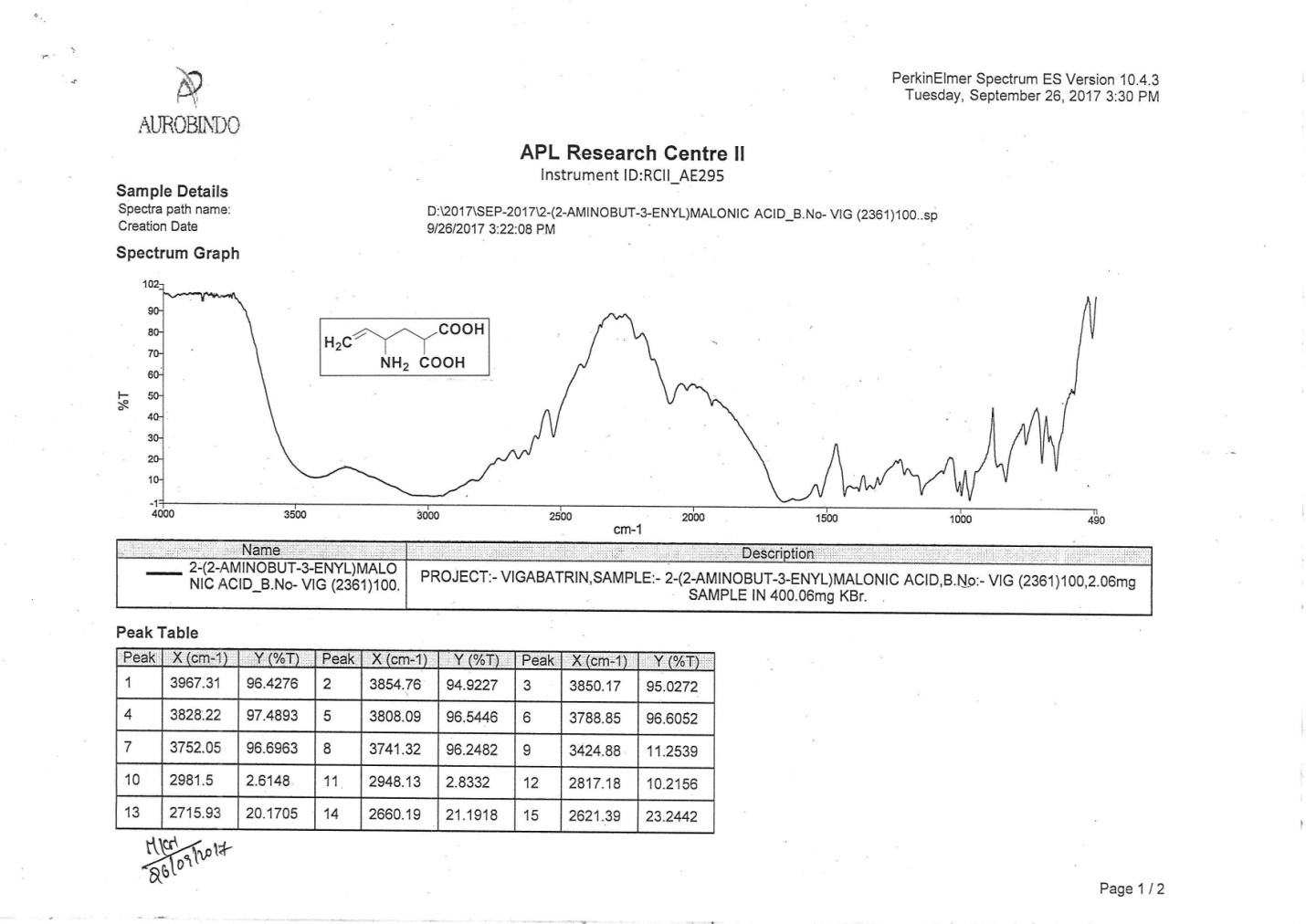 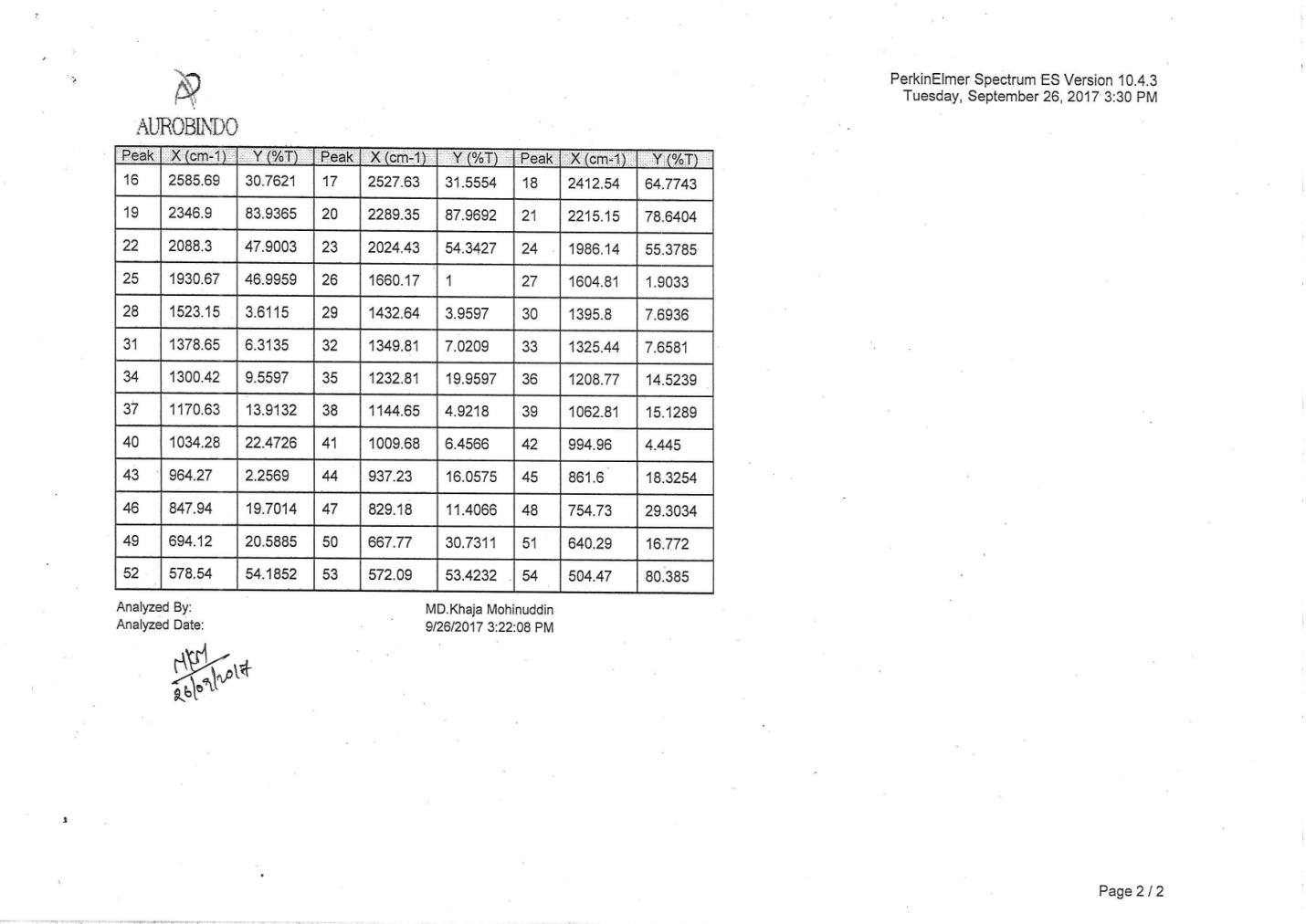 IR spectrum of compound 2 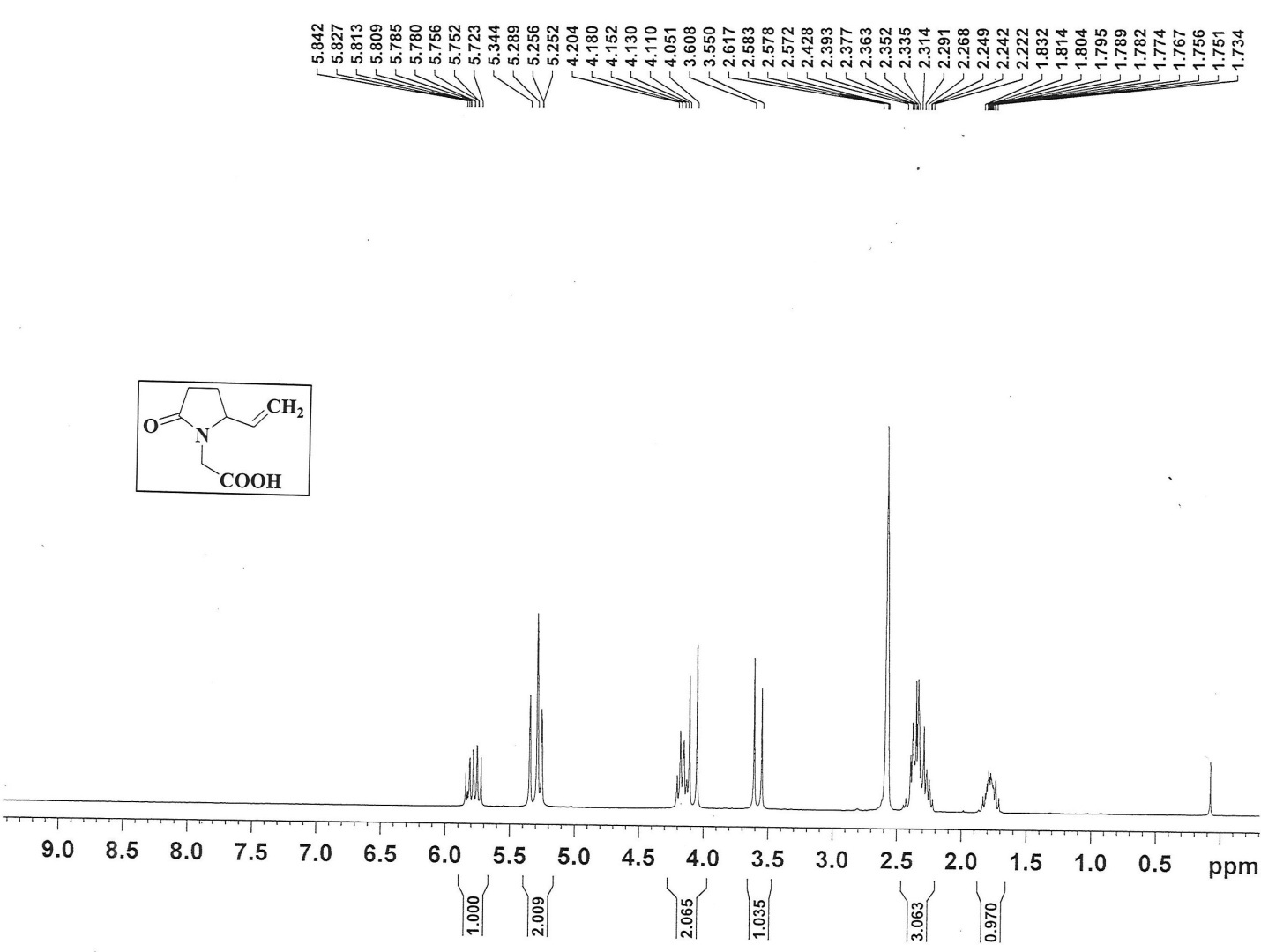 1H NMR spectrum of compound 3 in DMSO-d6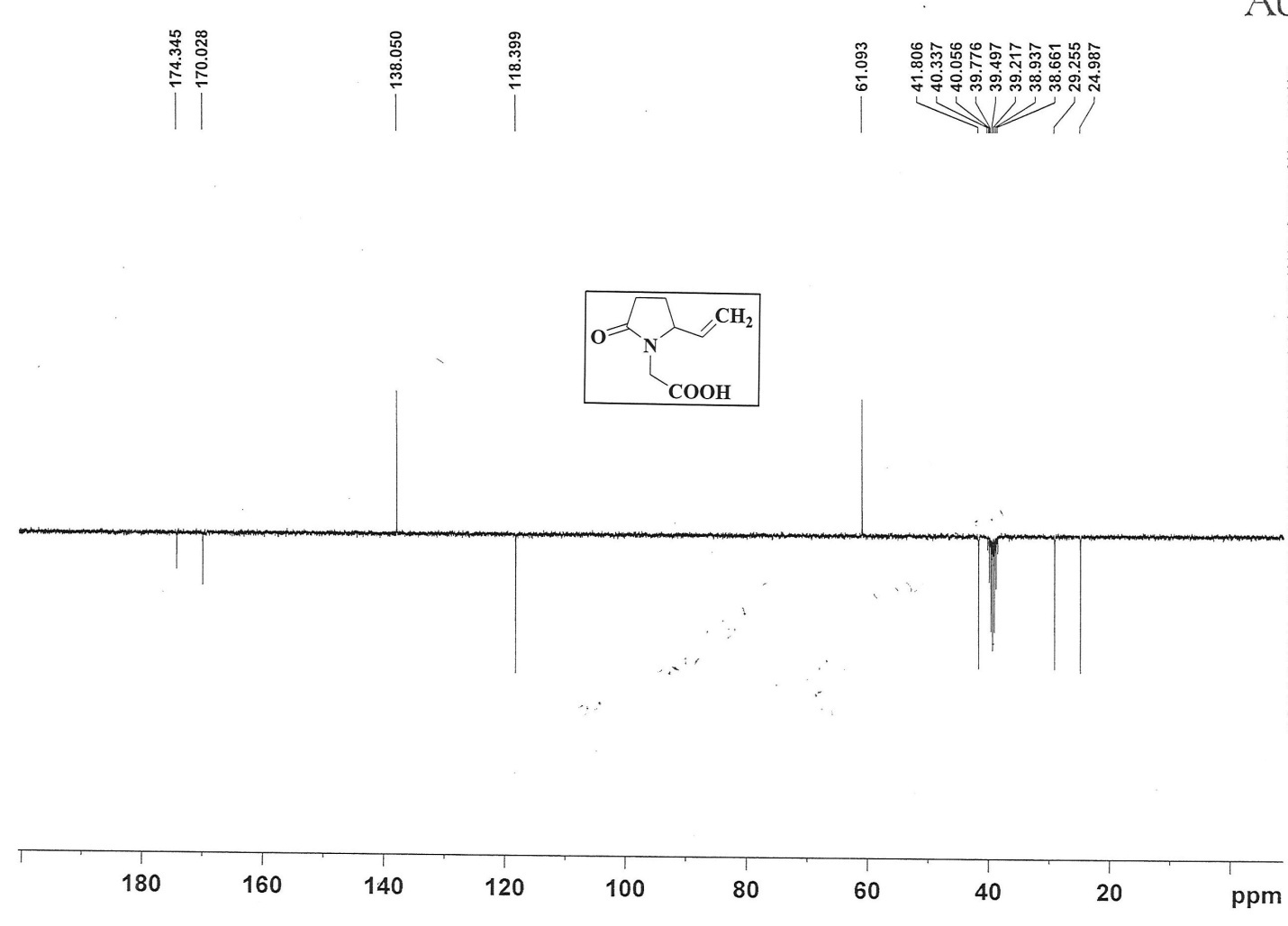 13C NMR spectrum of compound 3 in DMSO-d6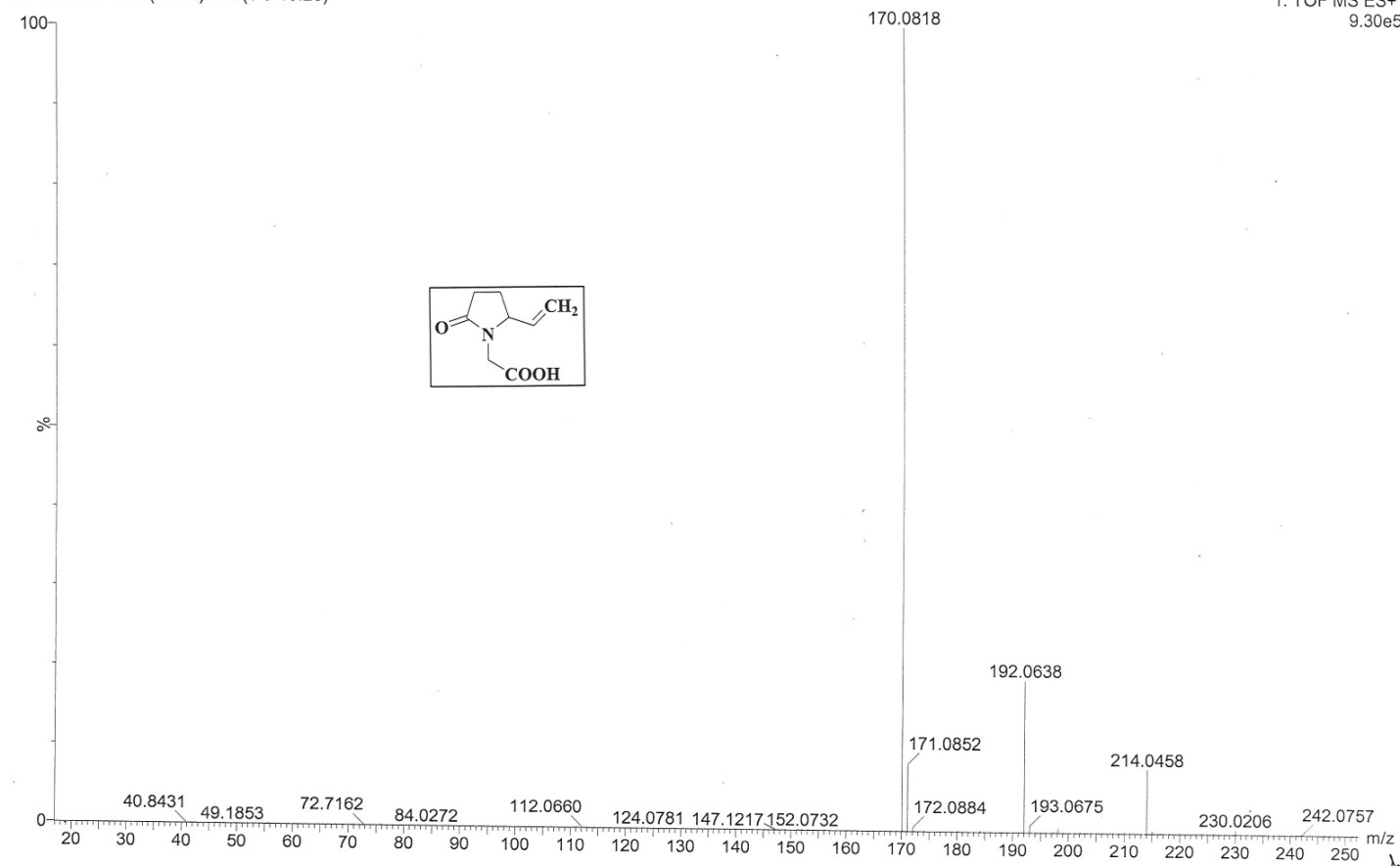 HRMS spectrum of compound 3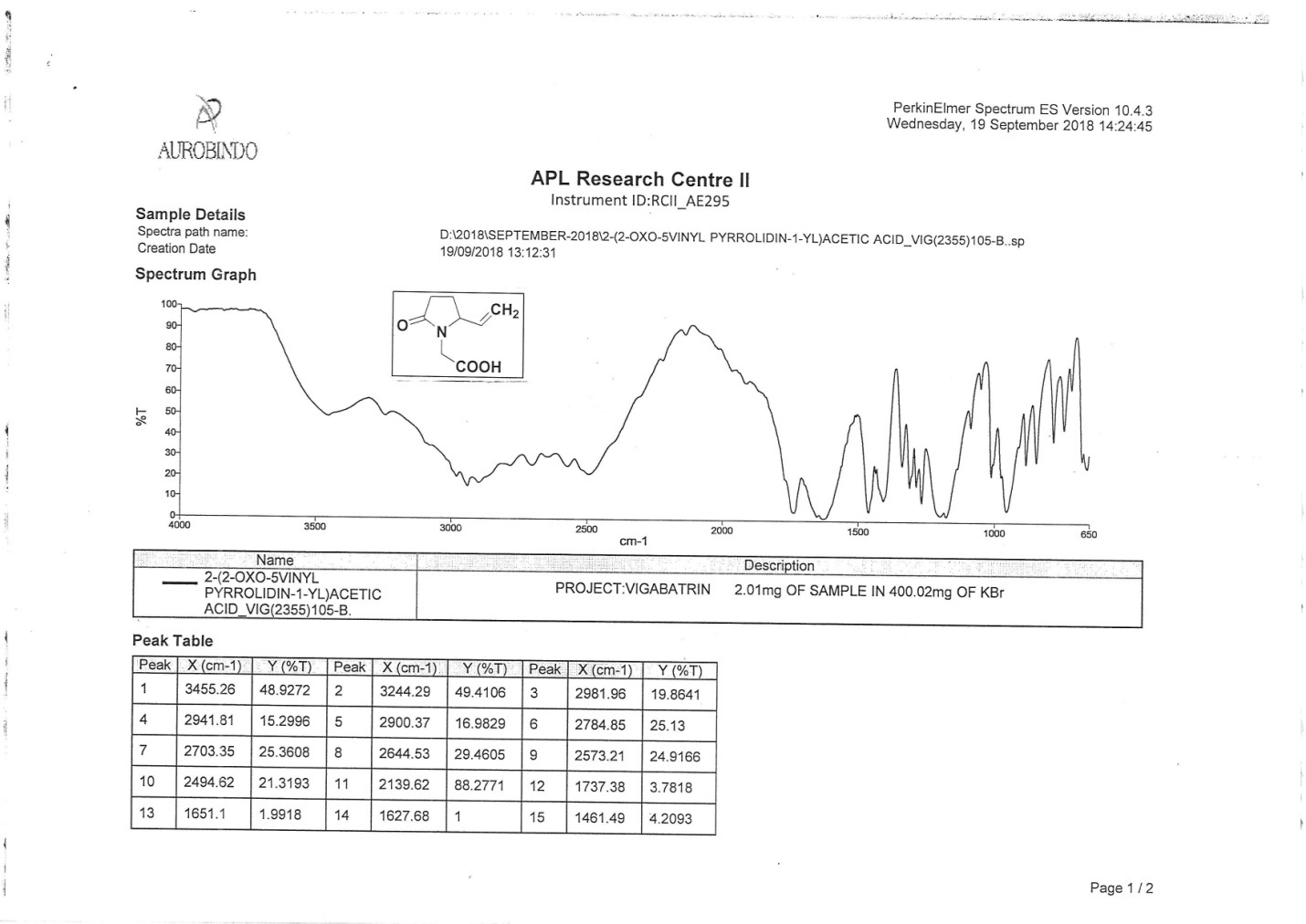 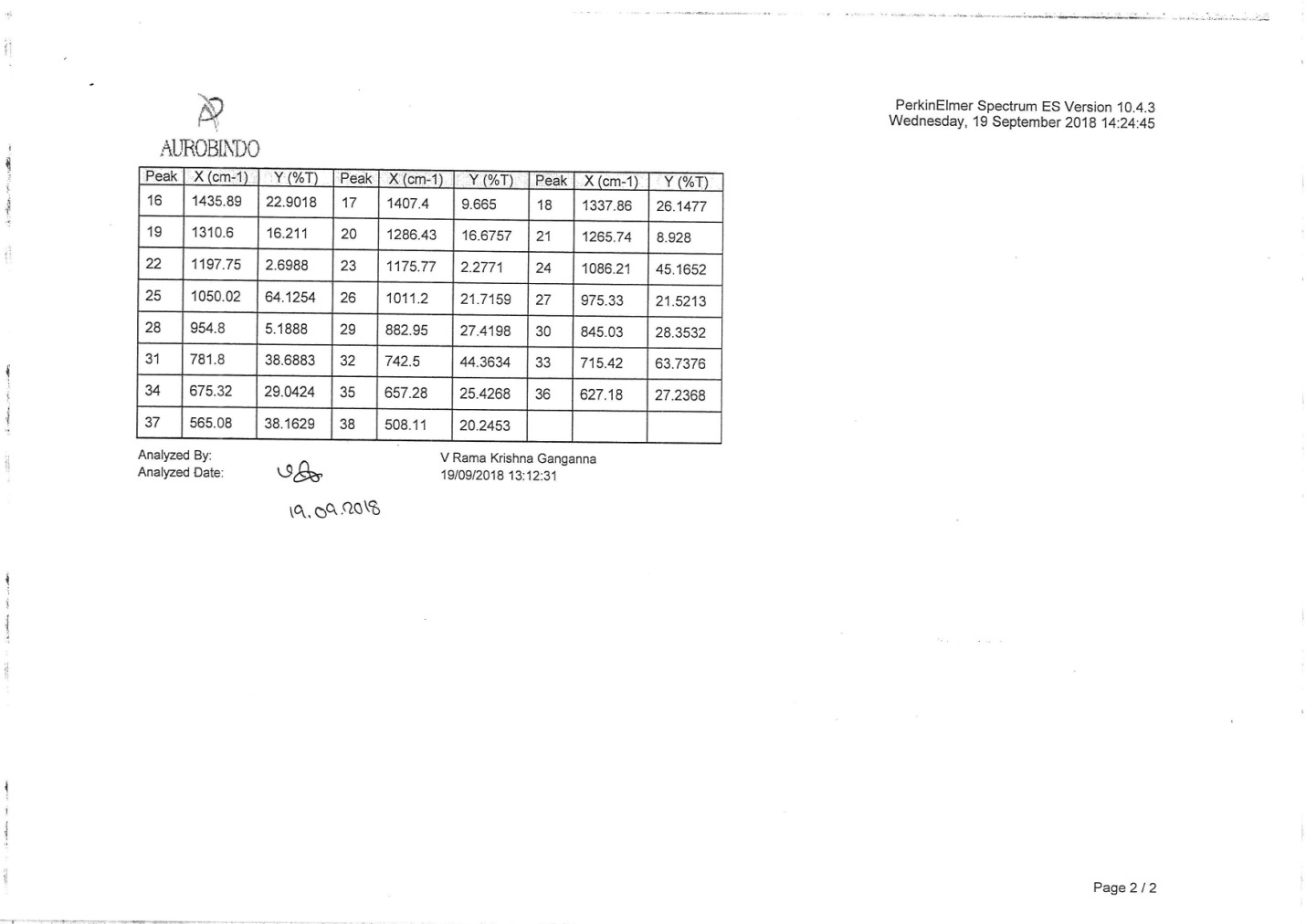 IR spectrum of compound 3 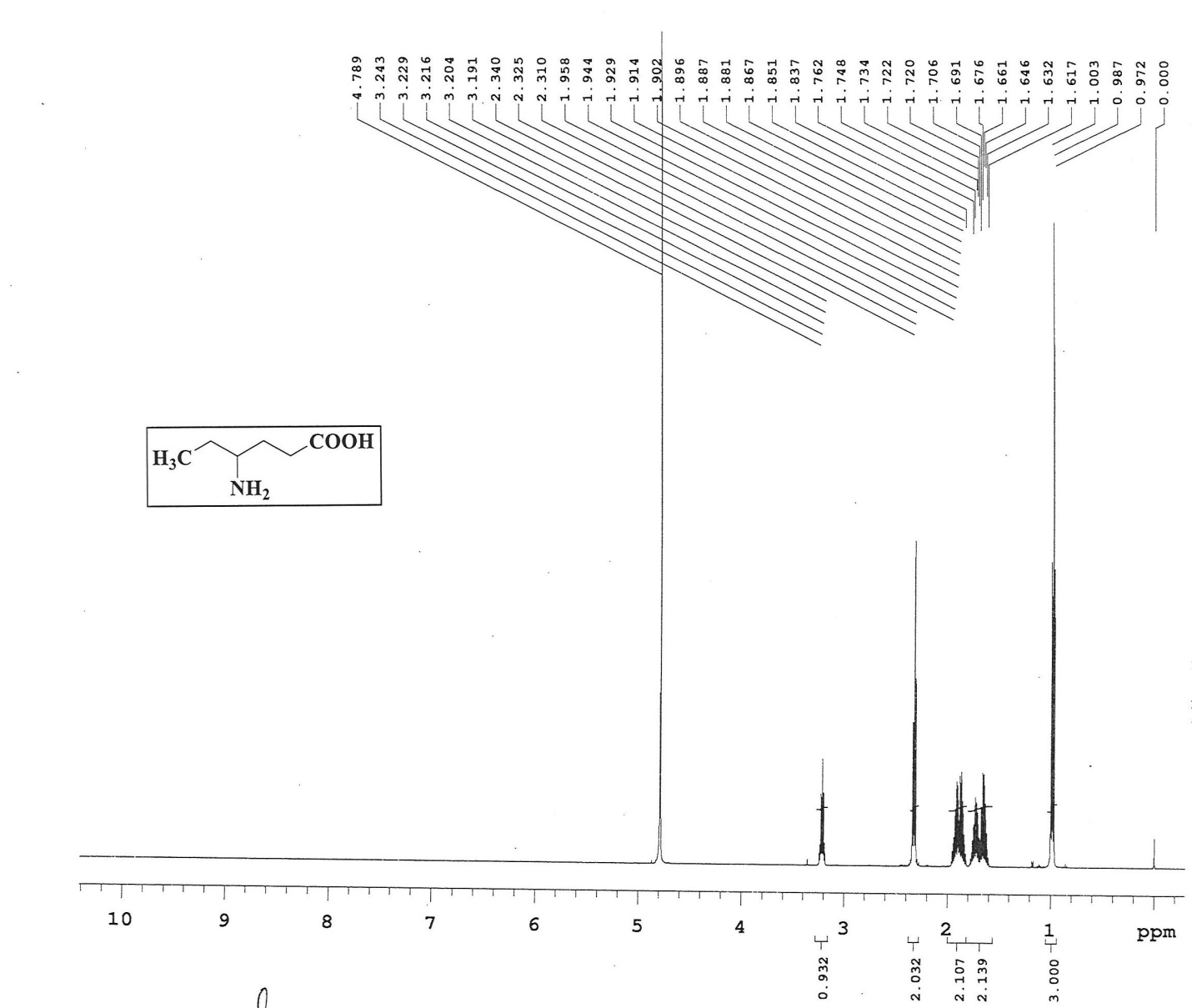 1H NMR spectrum of compound 4 in D2O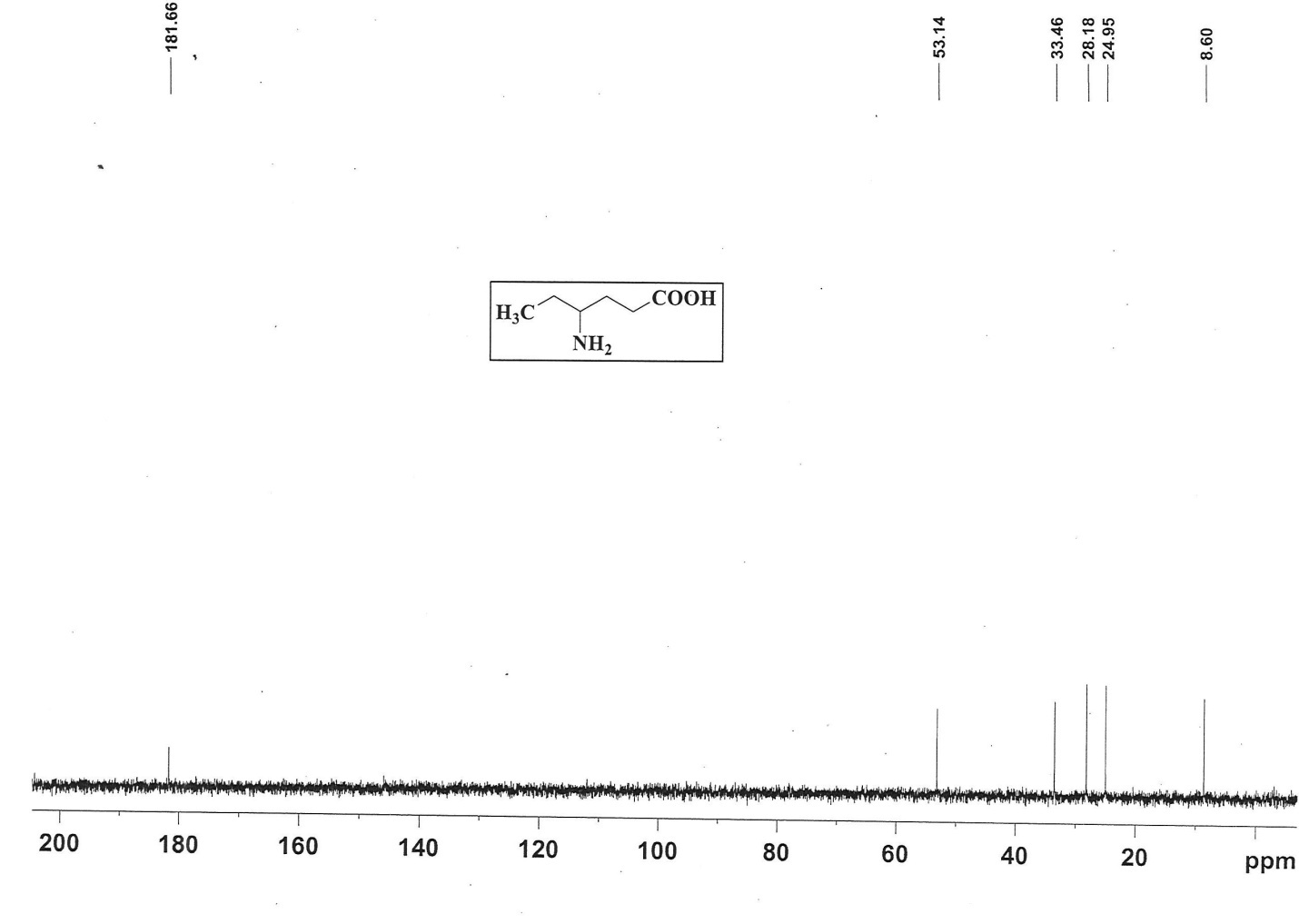 13C NMR spectrum of compound 4 in D2O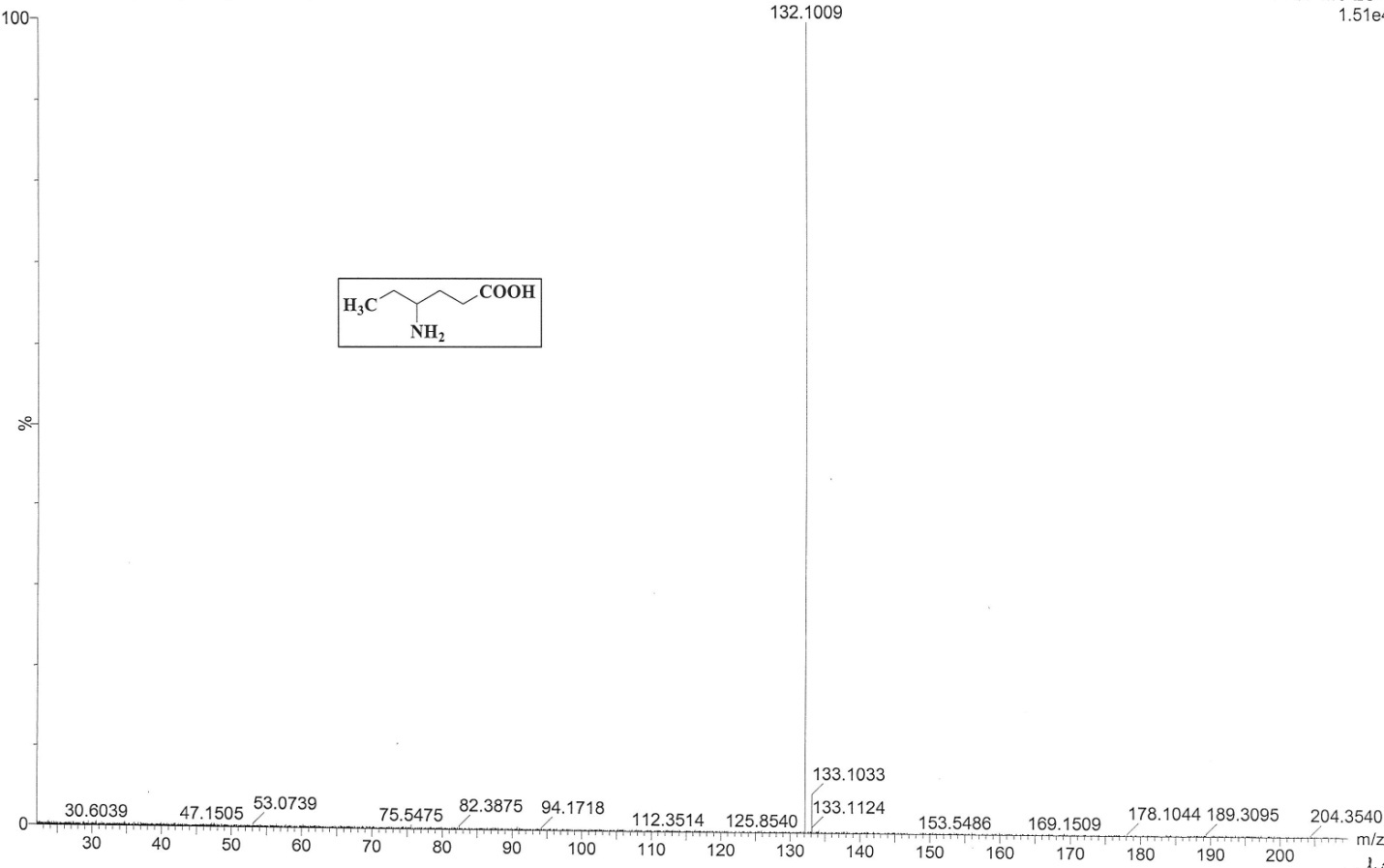 HRMS spectrum of compound 4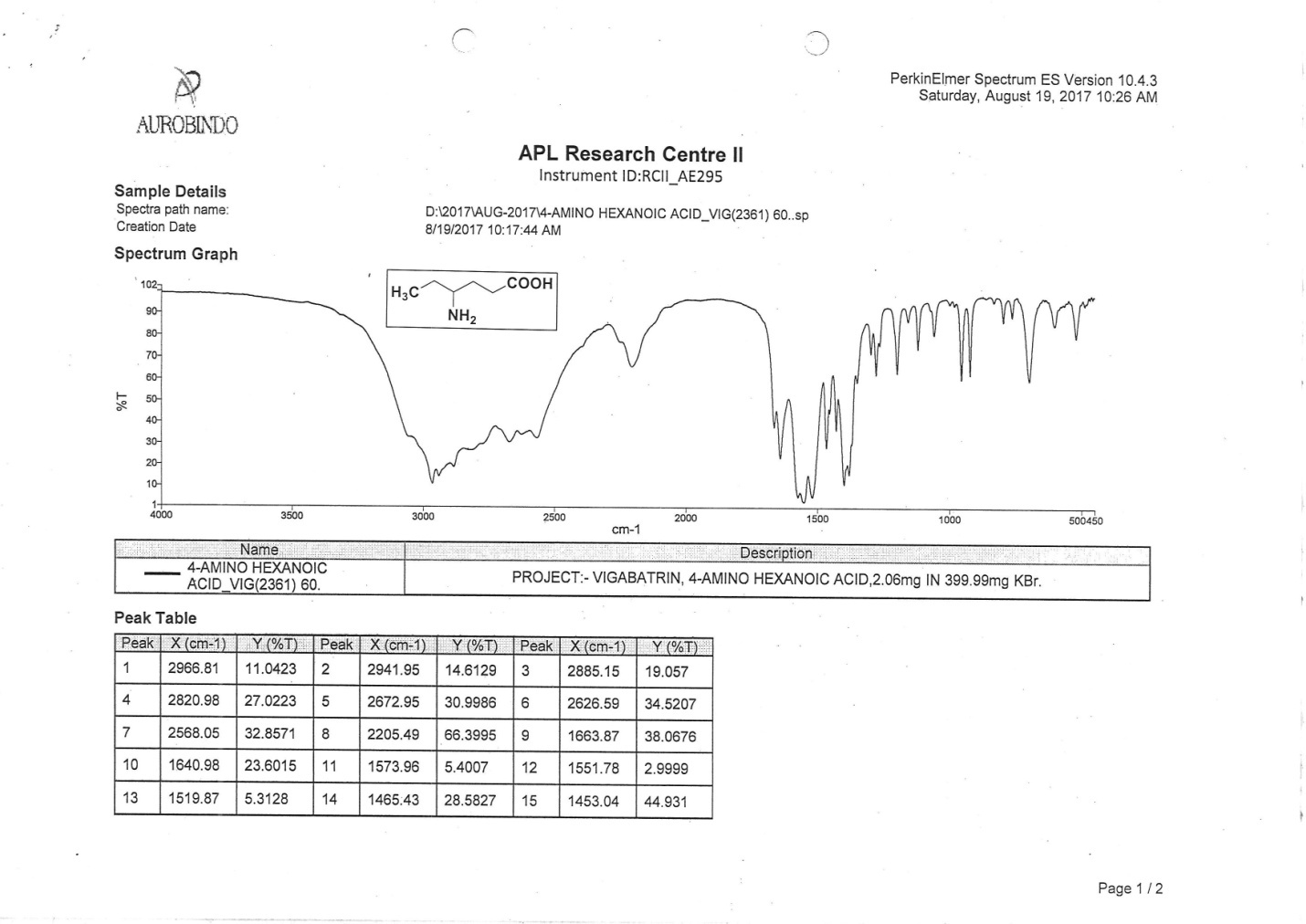 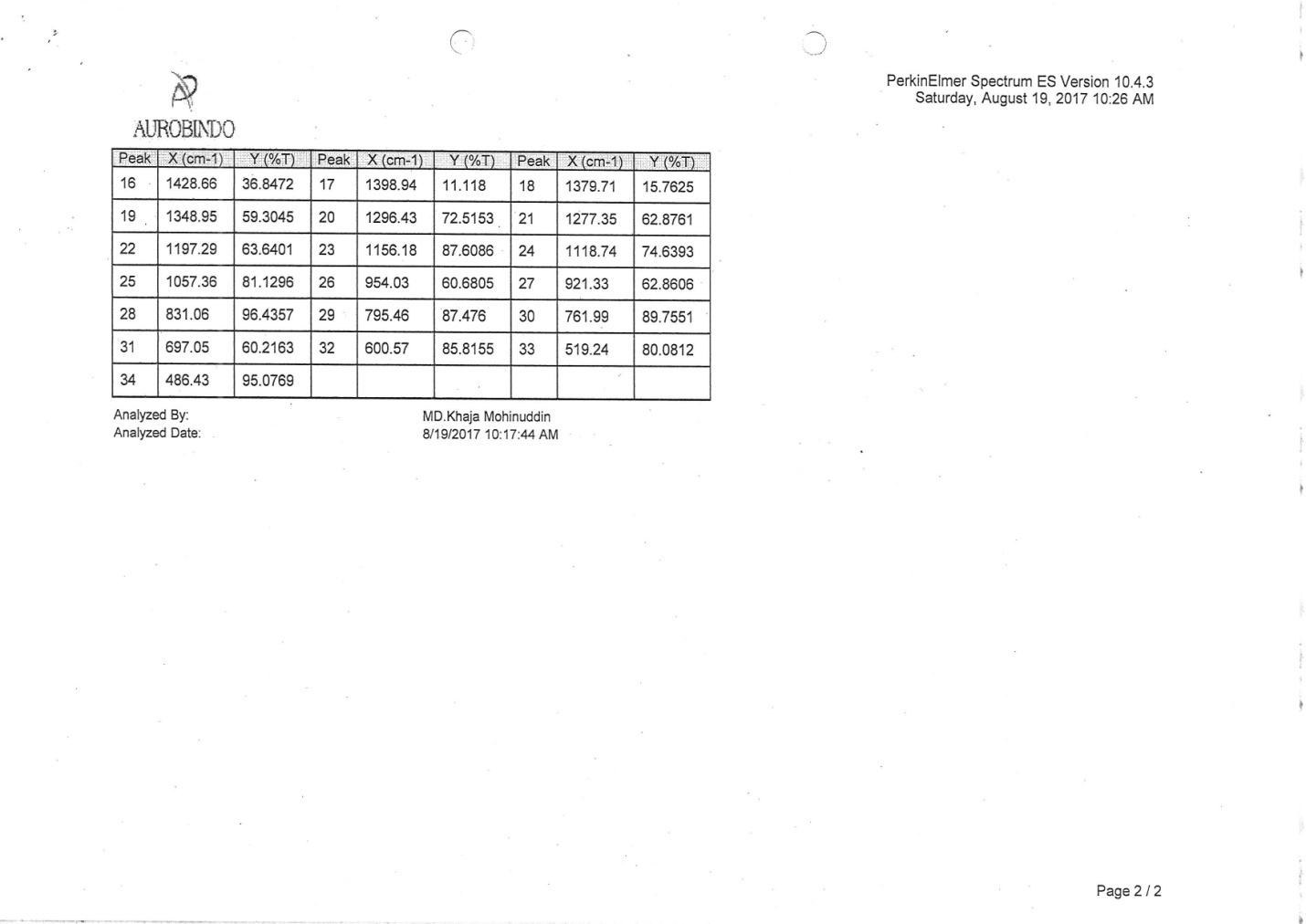 IR spectrum of compound 4 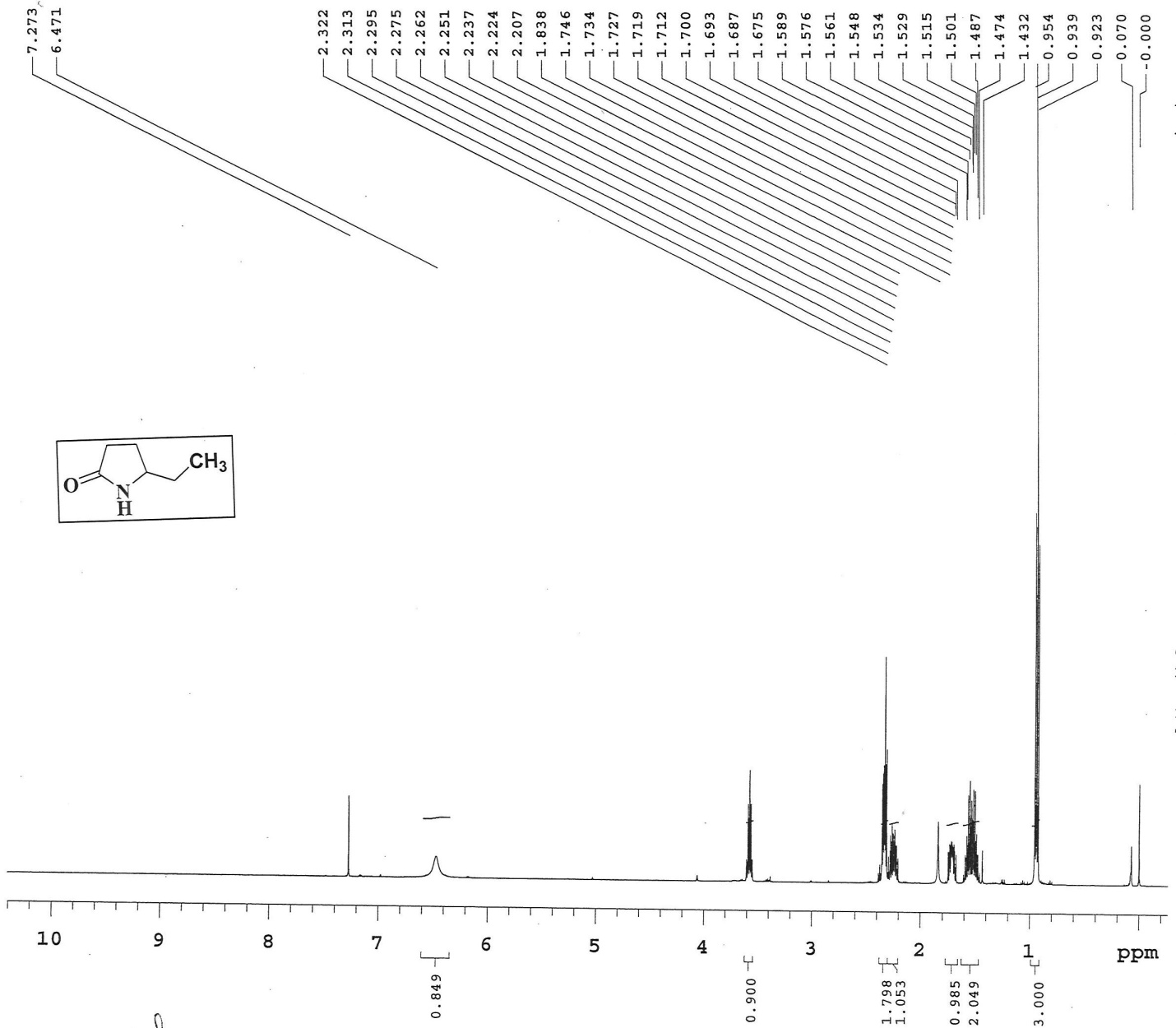 1H NMR spectrum of compound 18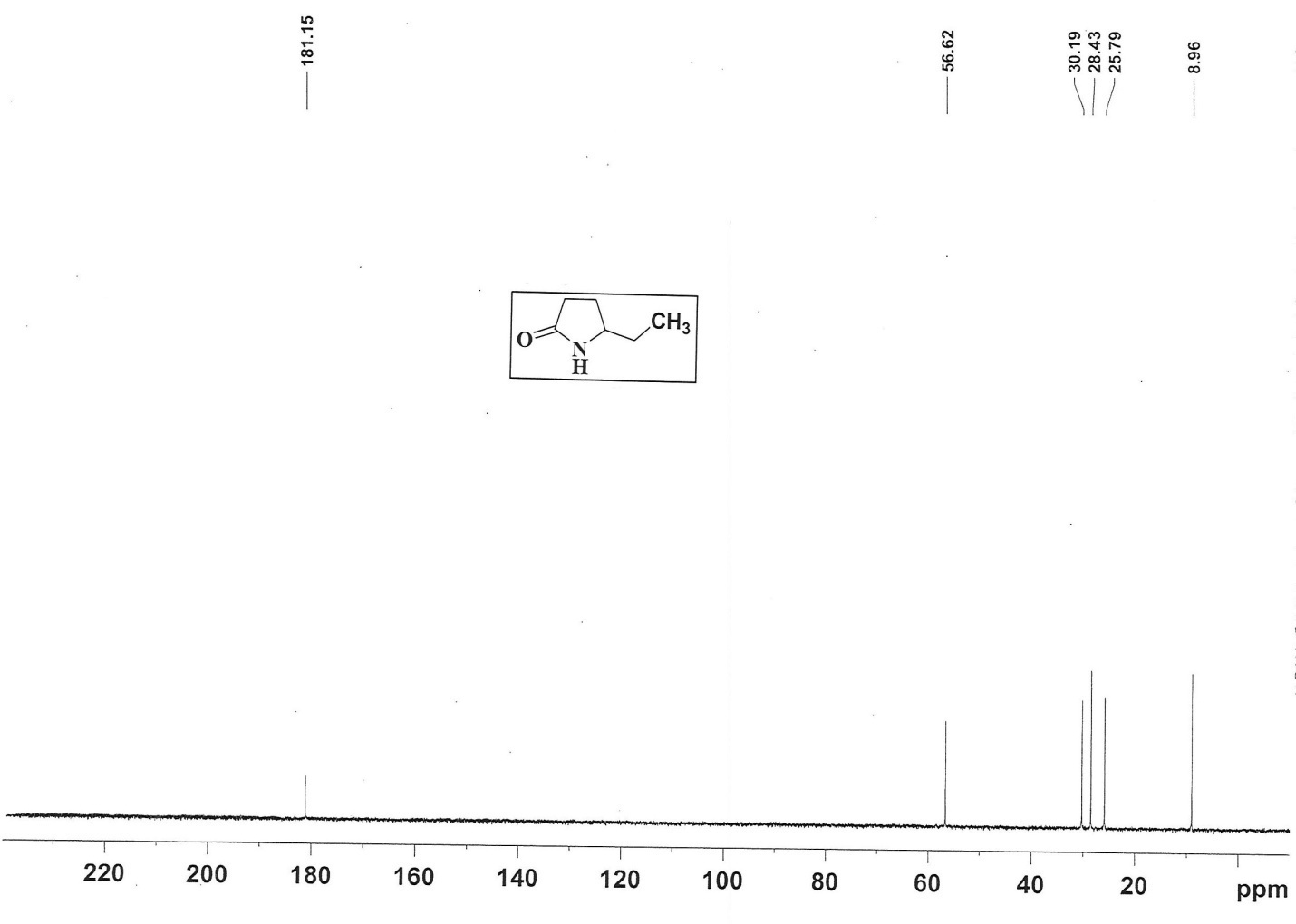 13C NMR spectrum of compound 18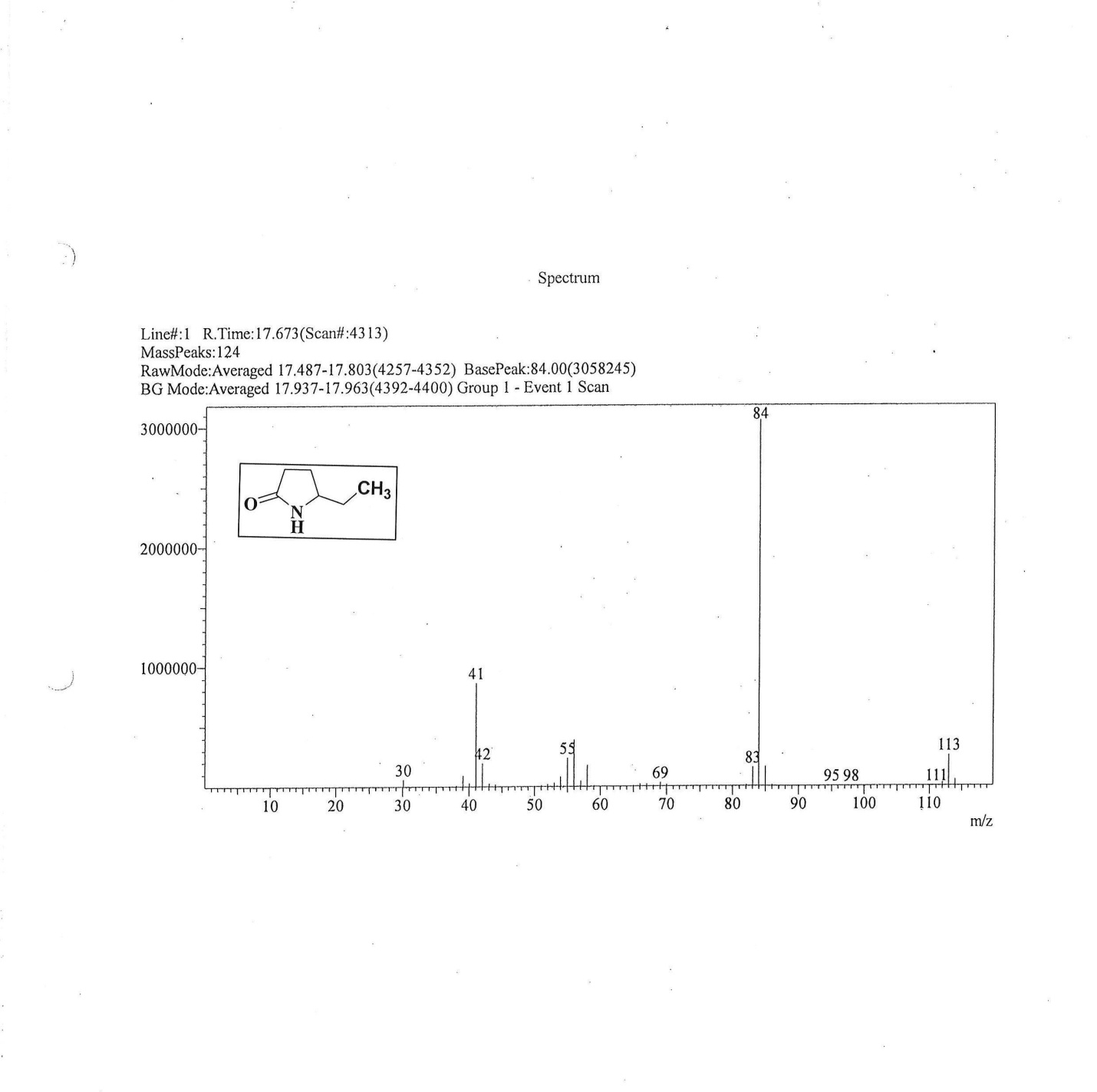 GCMS spectrum of compound 18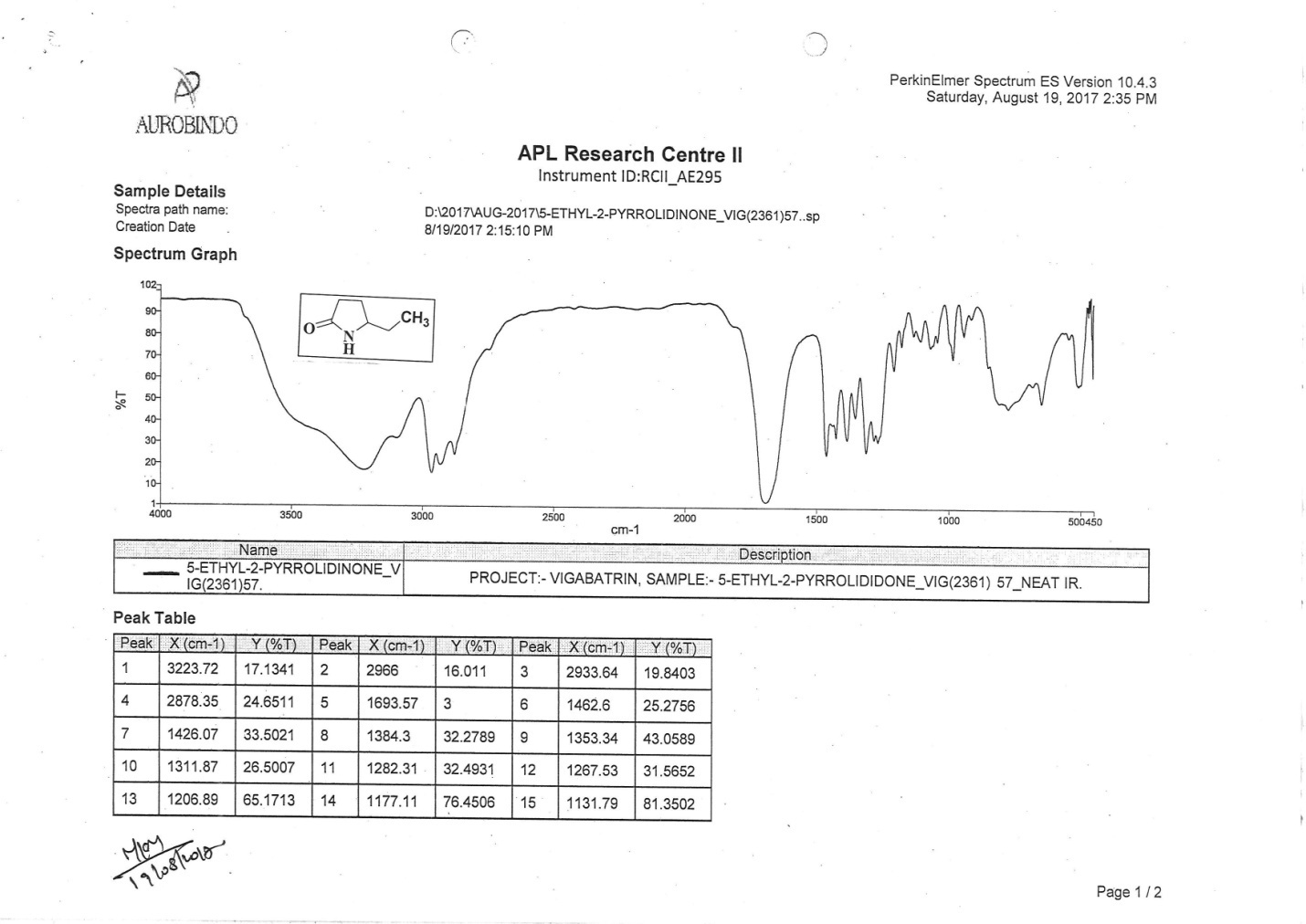 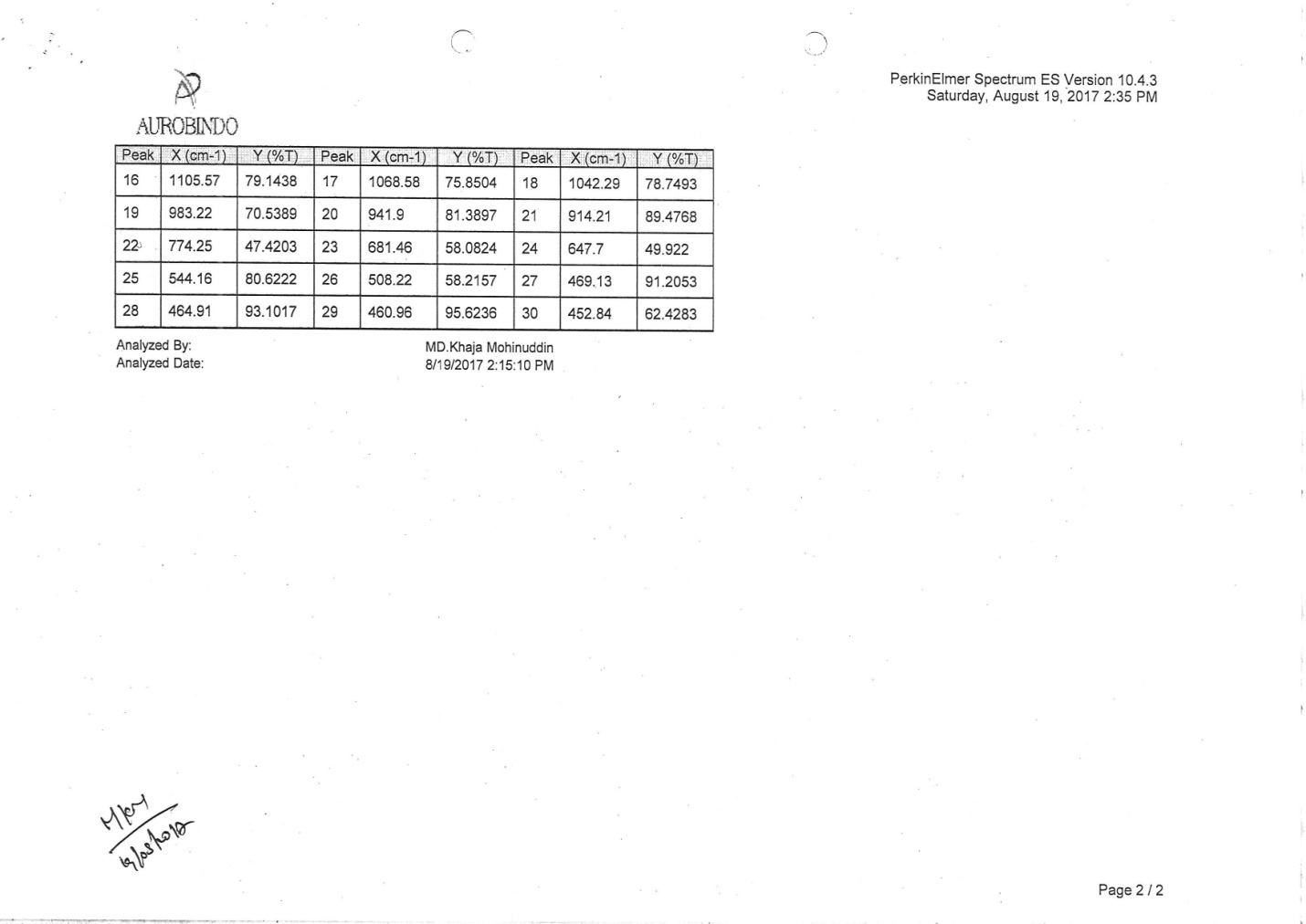 IR spectrum of compound 18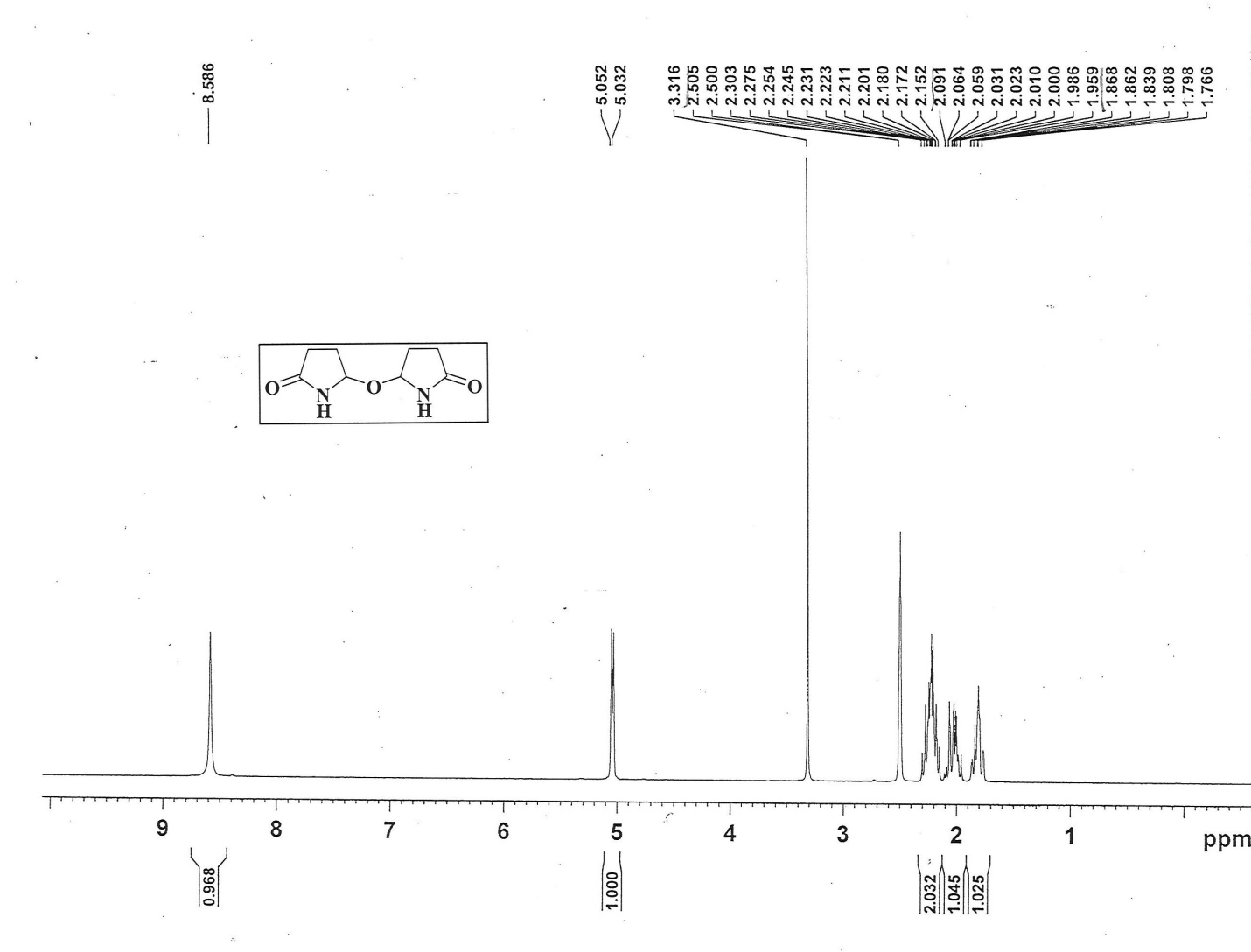 1H NMR spectrum of compound 5 in DMSO-d6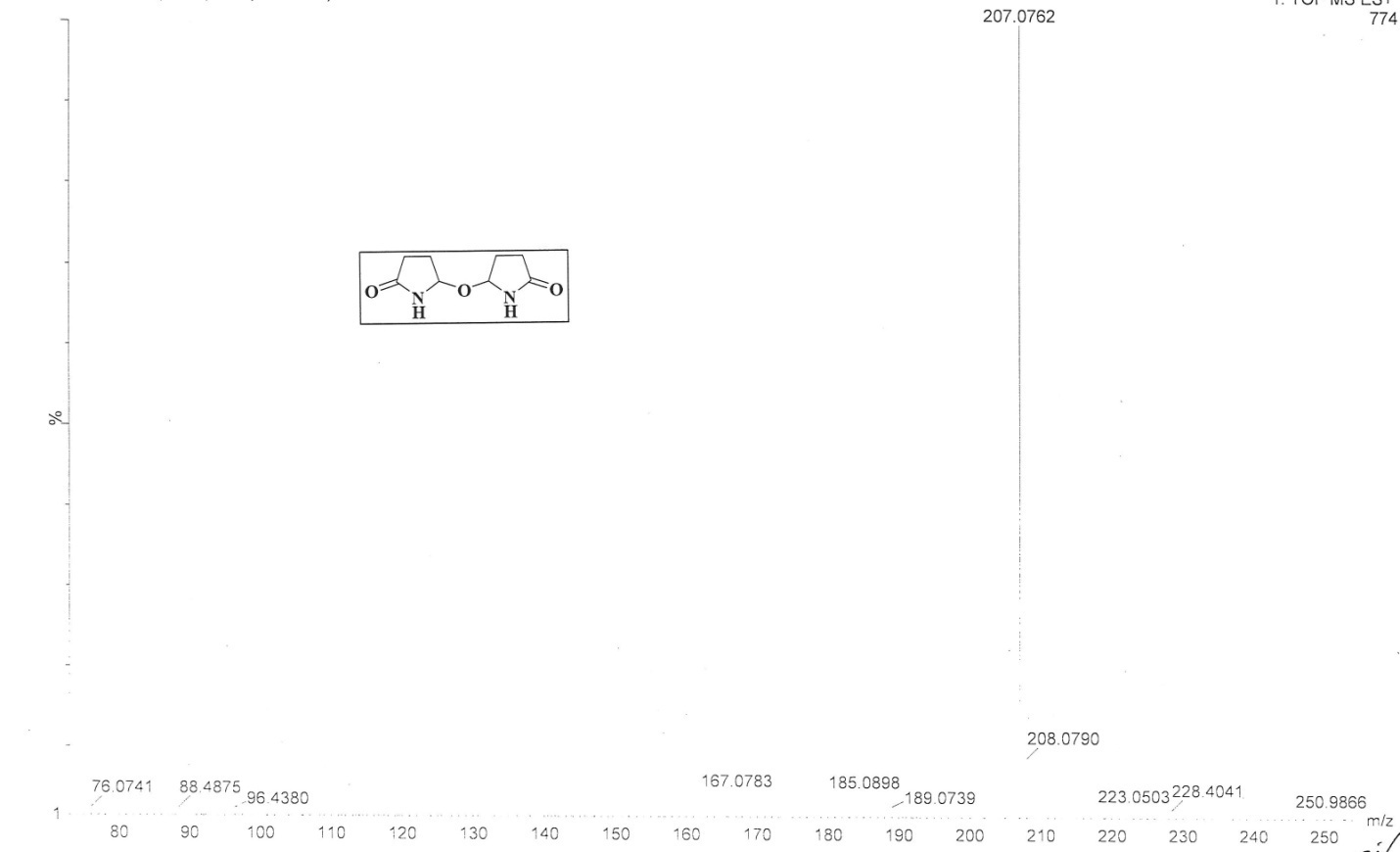 HRMS spectrum of compound 5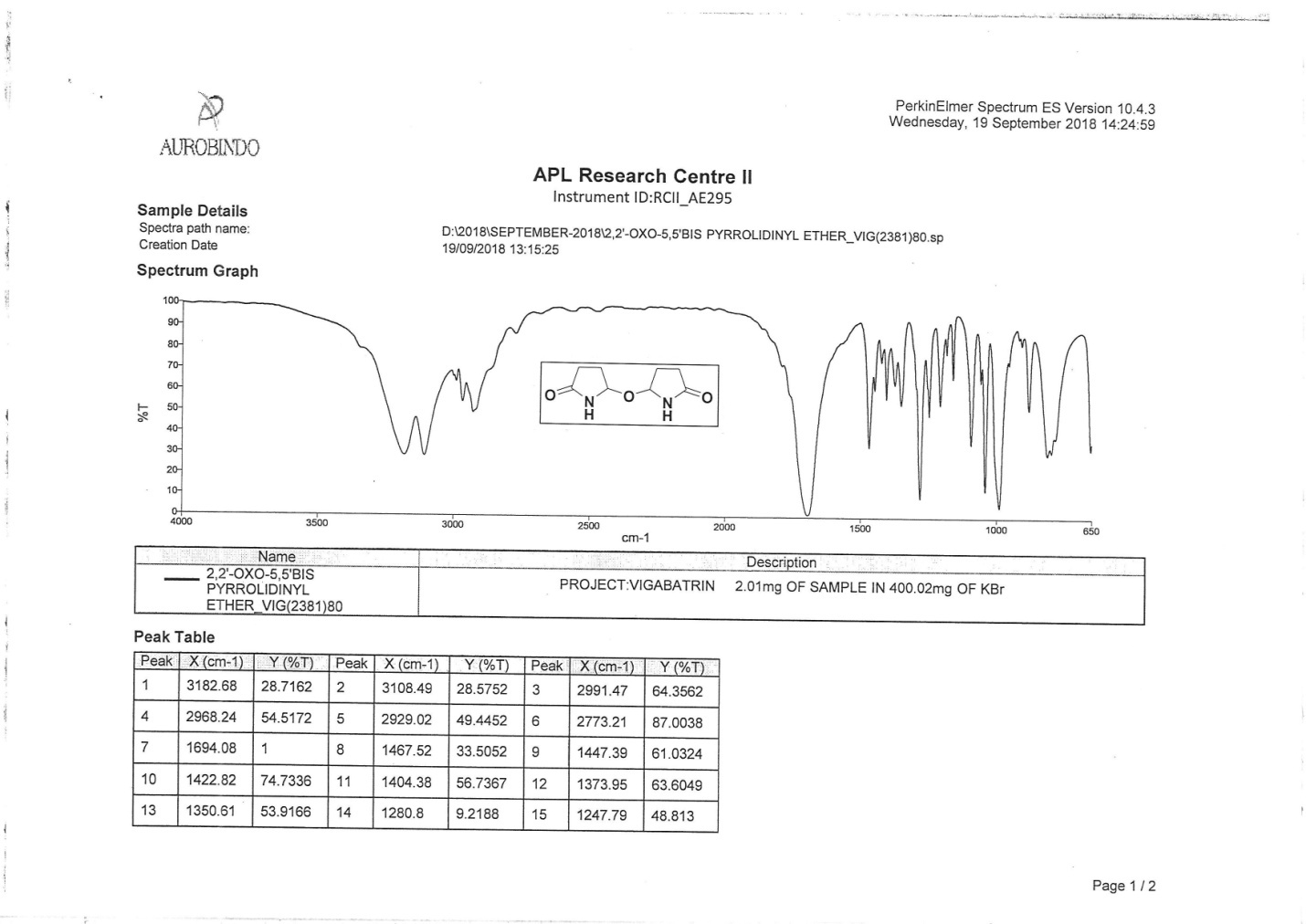 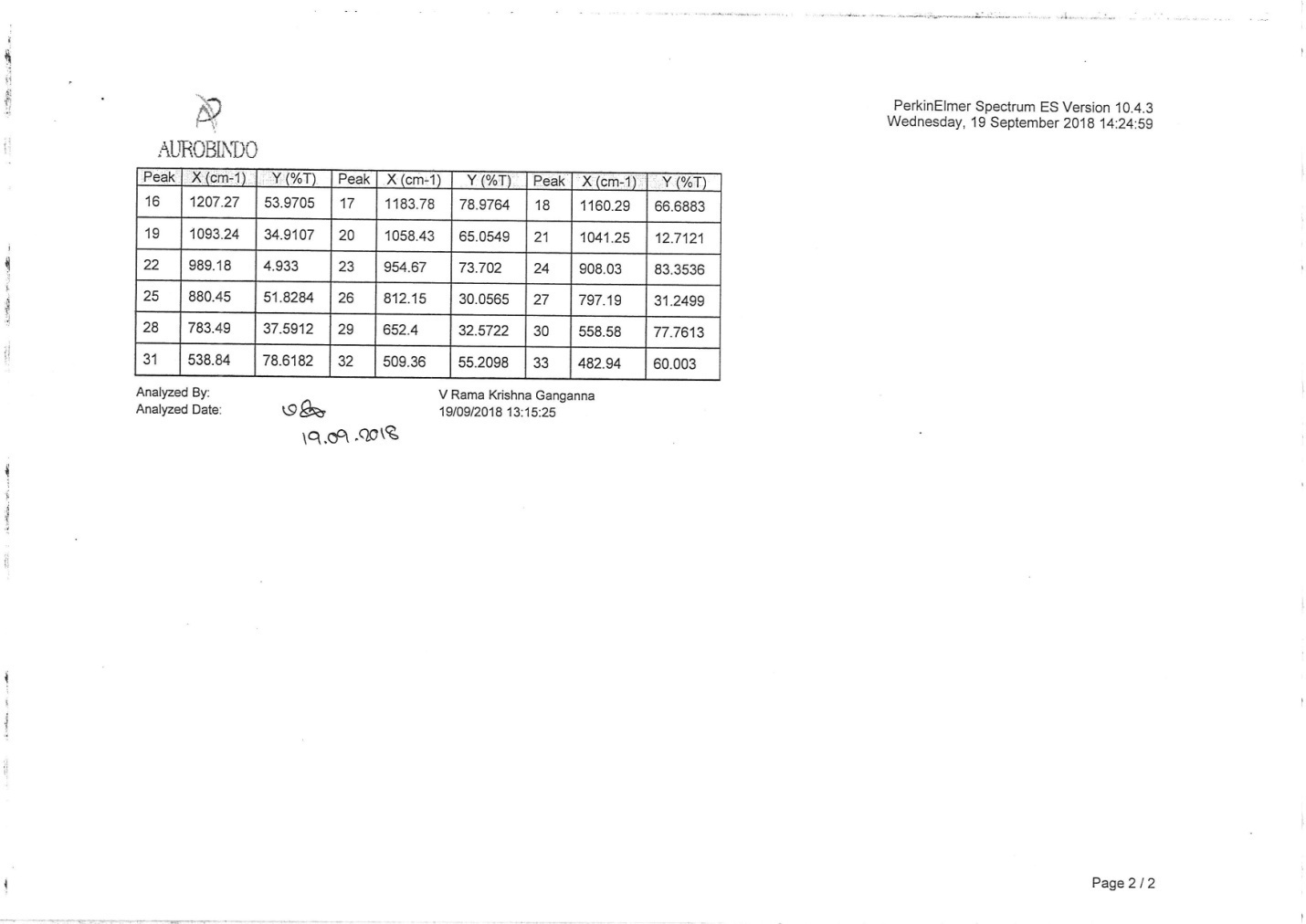 IR spectrum of compound 5S.NoContentPage. No1Full Experimental detail22(2-Aminobut-3-enyl)malonic acid (1H NMR,13C NMR, HRMS, IR)3-732-(2-Oxo-5-vinylpyrrolidin-1-yl)acetic acid (1H NMR,13C NMR, HRMS, IR)8-1244-Aminohexanoic acid (1H NMR,13C NMR, HRMS, IR)13-1755-Ethyl-2-pyrrolidinone (1H NMR,13C NMR, GCMS, IR)18-2262,2̕-Oxo-5,5̕-bispyrrolidinyl ether (1H NMR, HRMS, IR)23-26